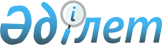 О pазвитии гоpноpудной компании "Балхаш"Постановление Кабинета Министpов Республики Казахстан от 22 февpаля 1995 г. N 187



          В целях дальнейшего наращивания объемов производства золота и
более эффективного использования имеющегося производственного
потенциала горнорудной компании "Балхаш" Кабинет Министров
Республики Казахстан постановляет:




          1. Предоставить горнорудной компании "Балхаш" с 1 марта
1995 года право самостоятельной сдачи в Гохран Национального Банка
Республики Казахстан товарных драгоценных металлов по ценам,
исчисленным на день сдачи из утреннего фиксинга (уровня) цен на них,
установленных Ассоциацией Лондонского рынка драгоценных металлов, с
учетом курса тенге по отношению к доллару США, устанавливаемого
Национальным Банком Республики Казахстан, со скидками с этих цен в
соответствии с постановлением Кабинета Министров Республики
Казахстан от 21 декабря 1994 г. N 1431  
 P941431_ 
  "О порядке расчетов
за драгоценные металлы в Республике Казахстан" (САПП Республики
Казахстан, 1994 г., N 48, ст. 537).  




          2. Рекомендовать Национальному Банку Республики Казахстан
производить расчеты с горнорудной компанией "Балхаш" за драгоценные
металлы, сдаваемые ею в Гохран, в порядке, установленном для
взаиморасчетов между Национальным Банком Республики Казахстан и
Национальной акционерной компанией "Алтыналмас".




          3. Министерству промышленности и торговли, Министерству
геологии и охраны недр Республики Казахстан рассмотреть вопросы
передачи для освоения горнорудной компанией "Балхаш"
неэксплуатируемых месторождений второй очереди акционерного общества
"Акбакайский горнообогатительный комбинат" на конкурсной основе.




          4. Министерству промышленности и торговли Республики Казахстан,
главам Жезказганской и Жамбылской областных администраций оказывать
содействие в оперативном решении вопросов, связанных с деятельностью
горнорудной компании "Балхаш".





      Премьер-министр
   Республики Казахстан


					© 2012. РГП на ПХВ «Институт законодательства и правовой информации Республики Казахстан» Министерства юстиции Республики Казахстан
				